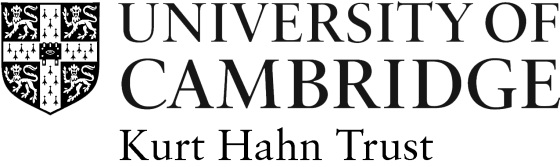 KURT HAHN TRUST APPLICATION FORMKURT HAHN TRUST APPLICATION FORMKURT HAHN TRUST APPLICATION FORMKURT HAHN TRUST APPLICATION FORMAwards for Study in Germany Summer 2023Awards for Study in Germany Summer 2023Awards for Study in Germany Summer 2023Awards for Study in Germany Summer 2023
The Trustees of the Kurt Hahn Trust offer annual awards of £1,000 towards expenses on courses in Germany during the long vacation 2023, designed to improve a student's knowledge of the German language and German culture and institutions. Applicants for these grants must be members of the University of Cambridge: either as undergraduates or postgraduate students.. Students of German in the Faculty of Modern and Medieval Languages are not eligible. Applicants of any nationality are eligible to apply, however preference will be given to postgraduate students who have British nationality. Applicants should ask their College Tutor or another appropriate Faculty member for letter of support to certify that the award would be of benefit to their academic work.This form must be typed and hand written applications cannot be accepted. Alternative formats of this form can be obtained from kurthahntrust@admin.cam.ac.ukOnce completed, this form and a CV should be returned to kurthahntrust@admin.cam.ac.uk by 17th March 2023. A letter of support from an academic referee must also reach us by this date.

The Trustees of the Kurt Hahn Trust offer annual awards of £1,000 towards expenses on courses in Germany during the long vacation 2023, designed to improve a student's knowledge of the German language and German culture and institutions. Applicants for these grants must be members of the University of Cambridge: either as undergraduates or postgraduate students.. Students of German in the Faculty of Modern and Medieval Languages are not eligible. Applicants of any nationality are eligible to apply, however preference will be given to postgraduate students who have British nationality. Applicants should ask their College Tutor or another appropriate Faculty member for letter of support to certify that the award would be of benefit to their academic work.This form must be typed and hand written applications cannot be accepted. Alternative formats of this form can be obtained from kurthahntrust@admin.cam.ac.ukOnce completed, this form and a CV should be returned to kurthahntrust@admin.cam.ac.uk by 17th March 2023. A letter of support from an academic referee must also reach us by this date.

The Trustees of the Kurt Hahn Trust offer annual awards of £1,000 towards expenses on courses in Germany during the long vacation 2023, designed to improve a student's knowledge of the German language and German culture and institutions. Applicants for these grants must be members of the University of Cambridge: either as undergraduates or postgraduate students.. Students of German in the Faculty of Modern and Medieval Languages are not eligible. Applicants of any nationality are eligible to apply, however preference will be given to postgraduate students who have British nationality. Applicants should ask their College Tutor or another appropriate Faculty member for letter of support to certify that the award would be of benefit to their academic work.This form must be typed and hand written applications cannot be accepted. Alternative formats of this form can be obtained from kurthahntrust@admin.cam.ac.ukOnce completed, this form and a CV should be returned to kurthahntrust@admin.cam.ac.uk by 17th March 2023. A letter of support from an academic referee must also reach us by this date.

The Trustees of the Kurt Hahn Trust offer annual awards of £1,000 towards expenses on courses in Germany during the long vacation 2023, designed to improve a student's knowledge of the German language and German culture and institutions. Applicants for these grants must be members of the University of Cambridge: either as undergraduates or postgraduate students.. Students of German in the Faculty of Modern and Medieval Languages are not eligible. Applicants of any nationality are eligible to apply, however preference will be given to postgraduate students who have British nationality. Applicants should ask their College Tutor or another appropriate Faculty member for letter of support to certify that the award would be of benefit to their academic work.This form must be typed and hand written applications cannot be accepted. Alternative formats of this form can be obtained from kurthahntrust@admin.cam.ac.ukOnce completed, this form and a CV should be returned to kurthahntrust@admin.cam.ac.uk by 17th March 2023. A letter of support from an academic referee must also reach us by this date.
Title: Surname: Surname: First Name:College: Nationality:Nationality:Date of birth: Address during vacations:Email Address:Address during vacations:Email Address:Address during vacations:Email Address:Address during vacations:Email Address:Current course at  (e.g. BA Law, 2nd year):Current course at  (e.g. BA Law, 2nd year):Current course at  (e.g. BA Law, 2nd year):Current course at  (e.g. BA Law, 2nd year):Qualifications already obtained and level (e.g. A-Level French Grade A, BA History 2i):Qualifications already obtained and level (e.g. A-Level French Grade A, BA History 2i):Qualifications already obtained and level (e.g. A-Level French Grade A, BA History 2i):Qualifications already obtained and level (e.g. A-Level French Grade A, BA History 2i):Course to be followed in :Course to be followed in :Course to be followed in :Course to be followed in :Link to course website: Link to course website: Link to course website: Link to course website: Course dates:Course dates:Course dates:Course dates:Course application deadline:Course application deadline:Course application deadline:Course application deadline:Course cost:Course cost:Course cost:Course cost:Address of Institution:Address of Institution:Address of Institution:Address of Institution:Reasons for attending a summer course (please give details on why you want to attend a summer course in Germany and how you feel it will help your studies at Cambridge):If your application for a Summer Award is unsuccessful, would you be able to fund the course through alternative sources (for example your College or other scholarships)?           YES                  
NO     
If your application for a Summer Award is unsuccessful, do you wish to be considered for a German Cambridge Society Award?           
YES                   
NO      Other interests etc. (please give details to demonstrate ‘evidence of more than usual enterprise, breadth of interest and social awareness’):Details of referee:Name:Position:Email address:N.B. It is the responsibility of the applicant to ensure that the letter of recommendation is sent to the Kurt Hahn Trust by the application deadline. The Trust is unable to contact referees on behalf of applicants.Declaration: I declare that the information given is correct, to the best of my knowledge.Signed………………………………………….….        Date………………….Data ProtectionThe personal information that you provide on this form will be used as necessary for the contractual purpose of assessing your application for the funding. It will be treated carefully and will only be shared with the Managers and Trustees of the Kurt Hahn Trust and the relevant administrative staff. For more information about how we handle your personal information, and your rights under data protection legislation, please see https://www.information-compliance.admin.cam.ac.uk/data-protection/general-data. Once completed, this form and a CV should be returned as PDF documents to kurthahntrust@admin.cam.ac.uk by 17th March 2023. The letter of support must also reach us by this date.